Publicado en Barcelona el 30/05/2016 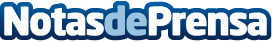 Esvalor y otros importantes gestores de financiación alternativa, presentes en la feria Biz Barcelona 2016Los nuevos instrumentos y gestores de financiación alternativa serán los protagonistas durante los dos días de jornadas, talleres, conferencias, networking y expositoresDatos de contacto:Esvalor93 380 15 87Nota de prensa publicada en: https://www.notasdeprensa.es/esvalor-y-otros-importantes-gestores-de Categorias: Nacional Franquicias Finanzas Madrid Cataluña Emprendedores Eventos Recursos humanos http://www.notasdeprensa.es